«Осень золотая»  (29.10.2020г.)    Каждый год, в нашем ДОУ отмечаются праздники осени.  Были проведены осенние праздники в каждой возрастной группе на тему «Осень золотая». Для проведения развлечений,  группой педагогов ДОУ был оформлен музыкальный зал в соответствии с тематикой праздника.    В каждый сценарий праздника обязательно включаются стихи и загадки про это время года. Праздники примечательны и тем, что в них дети не только играют, разгадывают загадки, танцуют, но еще и учатся бережному отношению к природе. Подготовка к мероприятиям началась задолго до его начала. Воспитателями Хамицевой З.К.,Козыревой Л.М.,Хамицевой М.А. и методистом Доевой М.Б. проделана огромная работа с детьми. Это и рассматривание осенних иллюстраций и картин, рисование осенних пейзажей и изготовление аппликаций, и многое другое.   Волшебница - Осень пришла в каждую группу. В младших группах ребята танцевали с осенними листочками, пели песни, играли в игры Детям доставило это удовольствие и праздничное настроение. На празднике ребята читали стихи для гостей, танцевали, пели песни.                                                        А Волшебница - Осень пришла в гости к ребятам не с пустыми руками, а с большой корзиной, в которой принесла собранный осенний урожай.Праздники прошли весело, эмоционально. Все дети получили массу удовольствий и впечатлений.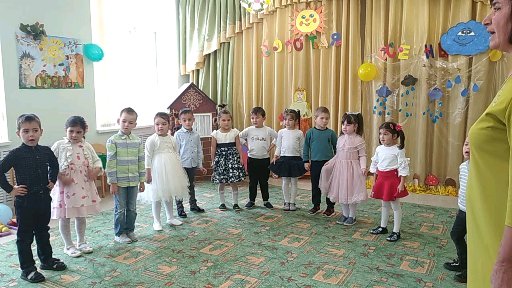 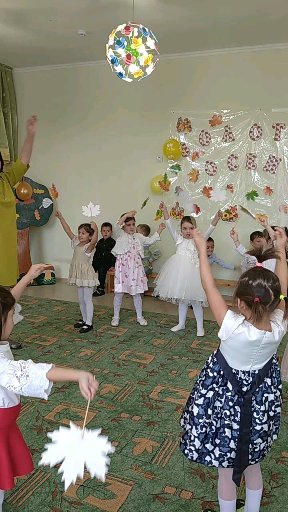 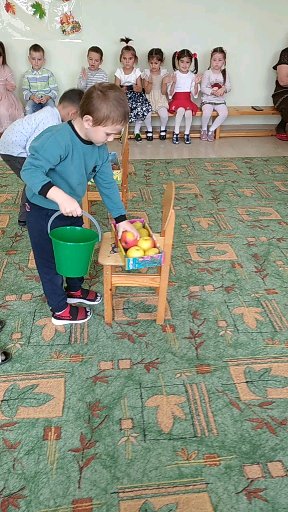 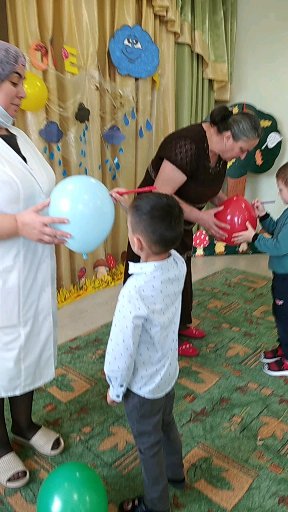 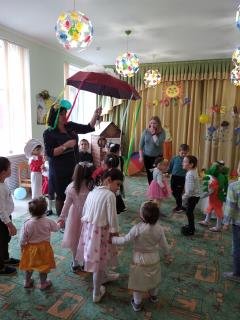 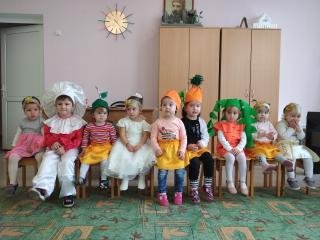 